Muhammad 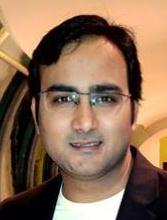 Accomplished, achievement-driven and results-oriented interested in working in highly excelled environment whereI can improve my applied skills and experience, and deliver my best.QUALIFICATIONS  11+ years of operating administration, marketing, financial and back office operations.  Strong organizational, administrative and analytical skills.  Hands-on experience in providing administrative support to office and department heads.  In-depth knowledge of managing and maintaining office tasks.  Developed and implemented induction and training programs for new employees.  Ability to perform multi task & produce consistently accurate work even whilst under pressure.  Youthful and yet very mature, willing to learn and grow, Passionate about achieving a challenging position.  Excellent computer skills – time efficient user of MS EXCEL, WORD, POWERPOINT & the Internet.  Superb leadership, interpersonal, planning and great communication abilities.  Assisting for the ERP software development & implementation  Exceptional provision of Customer Services.  Implementation of Access Control System.  Branch Banking Course from Skill Development Council.  Fluency in English, Urdu, Hindi Languages with Swift Typing Speed.  Valid UAE Driving License.                                                             CAREER SUMMARY 	  Resolves administrative problems by coordinating different departments & preparation of reports, analyzing data and identifying solutions.  MIS Reporting through oracle based system with Excellent Reporting & Administrative Writing Skills.  Provide assistance & direct reporting to General Manager Operations.  Organizing business travel, itineraries and hotel bookings for General Manager / Chief Executive Officer.  Maintain  office  supplies  inventory  by  checking  stock,  determine  inventory  level,  anticipating  needed supplies and expediting order for supplies.  Project Management Skills  Interlinked with relevant departments for the Compilation of documentation for Estidama Compliance & Regulatory Authority (ZonesCorp & TDIC).  Preparation  of  documents  for  RFQ  (Request  for  Qualification),  RFP  (Request  for  Proposal),  EOI(Expression  of  Interest)  &  RFT  (Request  for  Tender),  upon  completion  ensure  the  compliance  is  in accordance with the prerequisite then final compilation.                                                                        SKILLS 	Administrative Skills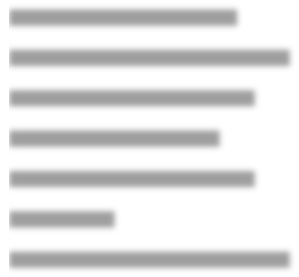 Executive Skills                                                    PROFESSIONAL EXPERIENCE 	 Abu Dhabi, United Arab Emirates   …………….………      02/2020 – Till DateSr. Administrator / Executive Secretary   Taking minute of meeting notes.   Prepare Memo / Outgoing letter drafting.   Document controlling (Hardcopy & Softcopy)   Managing signatory book   Access control system implementation & reporting.   Provide support for the operations team during Mobilization period   Communicate with other departments for the compliance as per the time frame for new organization   Prepare parcel meal sale detail on a daily basis for the CEO   Assisting for the ongoing ERP software development & implementation   Coordinating with the legal sub-contractor for company confidential issues   Preparation of Zonescorp Operational Manual & Presentation.ELITE FACILITY MANAGEMENT, Abu Dhabi, United Arab Emirates   ………………      03/2017 – 02/2020Administrator / Executive Secretary   Reconciliation active residents report on a daily basis.   Access control system implementation & reporting.   Preparation of daily meal forecasting report for catering team.   Brilliant in using Microsoft Office Skills for the creation of reports time efficiently (Specially MS Excel, MSWord, MS Powerpoint).   Preparation of Zonescorp Operational Manual & Presentation.   Zonescorp inspection report submission with rectification plan.   Memo / Outgoing letter drafting.   Taking minute of meeting notes.   Handling of Signatory book.   Document controlling (Hardcopy & Softcopy).   Ticket booking, air miles registration & record for General Manager.WORKERS VILLAGE REAL ESTATE, Abu Dhabi, United Arab Emirates   ………………      06/2013 – 02/2017Administrator / Personal Assistant   Resolves administrative problems by coordinating preparation of reports, analyzing data, and identifying solutions. Communication with clients.   MIS Reporting through oracle based system.   Provisions of information by answering questions and requests whether interdepartmental or clients.   Provide assistance & direct reporting to General Manager – Operations.   Organizing business travel, itineraries, and hotel bookings for General Manager.   Excellent Project Management Skills (Hands on expertise handling several Projects).   Coordinate internal resources and third parties/ sub-contractors for the smooth operations.   Maintains supplies inventory by checking stock, determine inventory level, anticipating needed supplies andexpediting orders for supplies.   Excellent Reporting & Administrative Writing Skills.   Interlinked with all the departments for the Compilation of documentation for Estidama Compliance &Regularity Authority (ZonesCorp & TDIC).   Preparation of documents for RFQ (Request for Qualification), EOI (Expression of Interest), RFP (Request for Proposal), RFT (Request for Tender).   Dealing with the Financial Consultant as well as Designing Consultant for the RFP & RFT submission.HABIB BANK LIMITED, Karachi, Pakistan ……………………………………………………      04/2012 - 04/2013Customer Relationship Officer / PBO   Provide excellent customer services while having enormous knowledge of branch banking.   Handle customer inquiries, complaints, requests, billing queries and payments issues efficiently.   Repair customer’s trust and locate resources for problem resolution and design best-option solutions.MECHELBURY, London, UK …..…………………………………...……………………………..      08/2010 - 10/2011Office Administrator   Provided high-level administrative support and managed organizational policies and procedures.   Member management, including email reminders, records of attendance.   Perform filing, data management, drafting and editing office memos.   To maintain & develop procedures to ensure the maintenance of manual and electronic filing systems.   Liaison with insurance companies.   To be responsible for maintaining stationery levels and reordering as necessary.   Prepares reports, presentations, memorandums, proposals and correspondence.SECURITY LEASING CORPORATION LTD, Karachi, Pakistan ……………………………..      02/2009 - 05/2010Assistant Administrator   Maintain supply and inventory of office relates merchandise.   Experience with maintaining office budget.   Perform filing, data management, drafting and editing office memos.   Liaison with insurance companies.   To deal with incoming and outgoing post.   To maintain up-to-date records of staff records and leave administration.   Monitoring office operations.SECURITY LEASING CORPORATION LTD, Karachi, Pakistan ……………………………..      06/2007 - 02/2009Officer Operating Lease   Immense exposure in Leasing firm for preparing leasing proposals and documentation, asset inspection, liaison with different insurance companies regarding renewal of insurance policies and claims settlements.   Disposal of finance lease as well as operating lease assets.   Monthly, Semi-annually & yearly excel report generation for revenue, maintenance and operational cost.   Prepare  &  illustrate  dynamic  presentation  to  the  Management  regarding  business  progression  andforthcoming investment plans on monthly basis.                                                                   EDUCATION 	                                                     INTEREST & ACTIVITIES 	                                                        PERSONAL DETAILS 	  Nationality          : Pakistani  Date of Birth       : 06/Feb/1985  Religion              : Muslim  Visa Status         : Employment  Mother Tongue   : Urdu  Marital Status      : Married  Notice Period      : 1 Month                                                             REFERENCES 	References will be provided upon request.Email Address		: muhammad.399994@gulfjobseeker.com  Mobile Number	: 0504973598Reference		: Mr. Anup P Bhatia, HR Consultant, Gulfjobseeker.comYouTube Video CVhttps://www.youtube.com/channel/UCdsv_v9Czkx2Dc8bW4Bt4wA View My CV on Gulfjobseeker.com CV Databasehttp://www.gulfjobseeker.com/employer/cv_database_highlighted_cv_freetocontact.php Chat with me Live on Zoomhttps://zoom.us/j/4532401292?pwd=SUlYVEdSeEpGaWN6ZndUaGEzK0FjUT09Administrative SupportDocument ControllingYears 9.5Years 9Diary management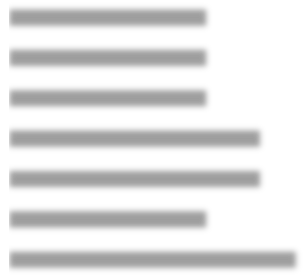 Minute takingYears 7Years 7Managing StationaryYears 9Secretarial supportYears 7Report WritingYears 7Organizing meetingsYears 8Presentation ManagementYears 8MemorandumYears 11Events CoordinationYears 4Travel ArrangementsYears 7Typing Speed @ 60 WPMYears 10Utmost ConfidentialityYears10Studied: MASTER IN BUSINESS ADMINISTRATION AT UNIVERSITY , London campus, United Kingdom ………………………..……………(But couldn’t complete studies)HAMDARD UNIVERSITY, Karachi, Pakistan ………………………………………………………Bachelor Of Engineering in Computer System2009 - 20102003 - 2006GOVT DEGREE SCIENCE COLLEGE, Karachi, Pakistan ………………………………………....HSC / Intermediate2001 - 2002Sports, GymSwimmingMusicMoviesReading NewspaperOnline Gaming